Démocrite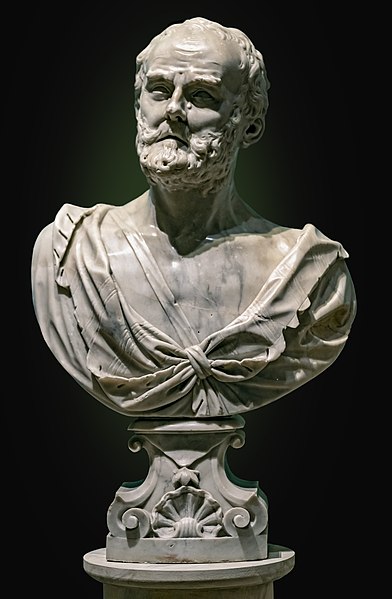 Nom : démocriteNom au complet : démocritusPériode de temps :460 av j-sNationalité : grec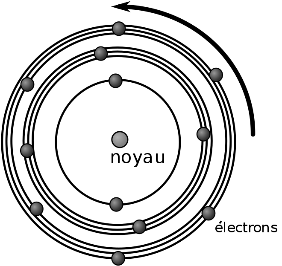 Découverte premier modèle atomique